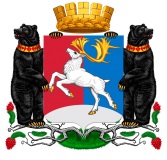 Камчатский крайАдминистрация городского округа «поселок Палана»ПОСТАНОВЛЕНИЕ__________________ № _________________В соответствии с  Уставом городского округа «поселок Палана» и в целях повышения эффективности реализации и уточнения мероприятий муниципальной   программы «Повышение безопасности дорожного движения на территории городского округа «поселок Палана»  на 2018 - 2020 годы»,  АДМИНИСТРАЦИЯ ПОСТАНОВЛЯЕТ:	1. Внести в постановление Администрации городского округа «поселок Палана» от 27.11.2017 № 222 «Об утверждении муниципальной программы «Повышение безопасности дорожного движения на территории городского округа «посёлок Палана» на 2018-2020  годы» следующие изменения: 	1.1 наименование постановления изложить в следующей редакции:	«Об утверждении муниципальной программы «Повышение безопасности дорожного движения на территории городского округа «поселок Палана» на 2018 – 2022 годы»;	1.2 наименование муниципальной программы изложить в следующей редакции: 	 «Повышение безопасности дорожного движения на территории городского округа «поселок Палана» на 2018 – 2022 годы»;	1.3 внести изменения в муниципальную программу «Повышение безопасности дорожного движения на территории городского округа «поселок Палана» на 2018-2022 годы» согласно приложению.	2. Настоящее постановление   вступает в силу после его  официального обнародования.	3.  Контроль исполнения настоящего постановления оставляю за собой.Временно исполняющий полномочияГлавы городского округа «поселок Палана»                                                         Е.В. Абрамов                                                                                           Приложение                                                                                               к постановлению Администрации                                                                                            городского округа «поселок Палана»                                                                                                      от ___________ №_________Измененияв муниципальную программу «Повышение безопасности дорожного движения на территории городского округа «поселок Палана»  на 2018 - 2022 годы», утвержденную  постановлением Администрации городского округа «поселок Палана» от  27.11. 2017 №  222  (далее – Программа»)Паспорт Программы изложить в следующей редакции:ПаспортМуниципальной программы «Повышение безопасности дорожного движения на территории городского округа «поселок Палана»»  на 2018 - 2022 годы»Измененияв муниципальную программу «Профилактика правонарушений и преступлений на территории городского округа «поселок Палана на 2018-2020 годы», утвержденную  постановлением Администрации городского округа «поселок Палана» от  30.11. 2017      №  235  (далее – Программа»)Приложение к муниципальной программе «Профилактика правонарушений и преступлений на территории городского округа «поселок Палана» на 2018 - 2020 годы» «Основные мероприятия по реализации муниципальной Программы» изложить в следующей редакции:Основные мероприятия по реализации муниципальной ПрограммыО внесении изменений  в постановление Администрации городского округа «поселок Палана» от 27.11.2017 №  222 «Об утверждении муниципальной программы «Повышение безопасности дорожного движения на территории городского округа «поселок Палана» на 2018 - 2020 годы»  Наименование программыМуниципальная программа «Повышение безопасности дорожного движения на территории городского округа «поселок Палана» на 2018 – 2022 годы»  (далее – Программа)Заказчик программыАдминистрация городского округа «поселок Палана»Межмуниципальный отдел  Министерства внутренних дел Российской Федерации «Корякский», (далее - МО МВД РФ «Корякский»)Разработчик Программы- Отдел образования, социальной защиты, культуры и спорта- Комитет по управлению муниципальным имуществом городского округа «поселок Палана»Цель программы Обеспечение охраны жизни, здоровья граждан и их имущества, повышение гарантий их законных прав на безопасные условия движения на дорогах городского округа «поселок Палана», сокращение количества дорожно – транспортных происшествий с пострадавшими. Задачи программы- совершенствование организации движения транспорта и пешеходов, предупреждение опасного поведения участников дорожного движения и повышение ответственности водителей транспортных средств;- совершенствование механизмов реализации установленных законодательством требований к конструктивной и эксплуатационной безопасности транспортных средств;- совершенствование информационного, организационного и технического обеспечения предупредительной и контрольно-надзорной деятельности по обеспечению безопасности дорожного движения;- развитие системы изучения правил дорожного движения детьми дошкольного и школьного возраста Перечень основных мероприятий программыМероприятия Программы разработаны в соответствии с задачами, определенными Программой, и объединяют работы по следующим направлениям:- мероприятия, направленные на повышение правового сознания и предупреждение опасного поведения участников дорожного движения;- организационные и инженерные меры, направленные на совершенствование организации движения транспортных средств и пешеходов;- мероприятия, направленные на укрепление материальной базы, обеспечивающей изучения правил дорожного движения детьми дошкольного и школьного возраста Сроки реализации Программы 2018 – 2022  годыИсполнители мероприятий программы- Отдел образования, социальной защиты, культуры и спорта Администрации городского округа «поселок Палана»- Отдел правовой, организационно-кадровой работы Администрации городского округа «поселок Палана- Комитет по управлению муниципальным имуществом городского округа «поселок Палана»- Комиссия по обеспечению безопасности дорожного движения в городском округе «поселок Палана»- МО МВД РФ «Корякский»- Образовательные и дошкольные учреждения городского округа «поселок Палана»- Предприятия и организации всех форм собственности- Средства массовой информации городского округа «поселок Палана»- Муниципальное автономное учреждение «Центр культуры и досуга городского округа «поселок Палана» Объемы и источники финансирования программыОбщий объем финансирования средств из муниципального бюджета составляет:2018 год                            - 210,0 тыс. рублей2019 год                            - 410,0 тыс. рублей   2020 год                            - 410,0 тыс. рублей   2021 год                            - 410,0 тыс. рублей2022 год                            - 410,0 тыс. рублейПрогноз ожидаемых конечных результатов реализации программы Повышение безопасности дорожного движения на дорогах, снижение аварий, сокращение травм и гибели людей, исключения детского  травматизма в дорожно-транспортных происшествиях на территории городского округа «поселок Палана»Система организации контроля за исполнением программыКонтроль за ходом реализации Программы и освоением выделяемых средств осуществляет Администрация городского округа «поселок Палана», Комиссия по обеспечению безопасности дорожного движения в  городском округе «поселок Палана».Приложениек муниципальной программе «Повышение безопасности дорожного движения на территории городского округа «поселок Палана» на 2018 - 2020  годы»№п/пНаименование мероприятияСрок исполненияПланируемые финансовые средстваОтветственные за исполнение№п/пНаименование мероприятияСрок исполненияПланируемые финансовые средстваОтветственные за исполнение123451.Мероприятия, направленные на повышение правового сознания и предупреждение опасного поведения участников дорожного движения:Мероприятия, направленные на повышение правового сознания и предупреждение опасного поведения участников дорожного движения:Мероприятия, направленные на повышение правового сознания и предупреждение опасного поведения участников дорожного движения:Мероприятия, направленные на повышение правового сознания и предупреждение опасного поведения участников дорожного движения:1.1Оснащение ГИБДД УВД ГО «поселок Палана» техническими  комплексами, осуществляющими  контрольные и надзорные функции в области обеспечения безопасности дорожного движенияВ течение срока действия программыДополнительного финансирования не требуетсяУправление внутренних дел по Камчатскому краю(согласно норм обеспечения)1.2Создание и обновление состава общественных формирований по обеспечению безопасности дорожного движения в т.ч. общественных инспекторов БДД, юных инспекторов БДДI – II кв. в течение срока действия программыДополнительного финансирования не требуетсяОтделение ГИБДД ОВД по ГО пгт. Палана (далее ОГИБДД), отдел правововй, организационно-кадровой работы, отдел образования, социальной защиты, культуры и спорта Администрации городского округа «поселок Палана»1.3Проведение общепоселковых акций: «Внимание - дети!», «Внимание – пешеход!», «Вежливый водитель» и т.д. Привлечение СМИ к проведению профилактических акций, направленных на укрепление дисциплины участников дорожного движения, распространение информационных и агитационных материалов по вопросам безопасности дорожного движения II – III кв. в течение срока действия программы 2018 г. - 5 т.р.2019 г. - 5 т.р.2020 г. - 5 т.р.2021 г. - 5 т.р.2022 г. - 5 т.р.ОГИБДД, отдел правовой, организационно-кадровой работы, отдел образования, социальной защиты, культуры и спорта Администрации городского округа «поселок Палана»1.4Приобретение и обновление оборудования для дошкольных учреждений уголков БДДI – II кв. в течение срока действия программы 2018 г. - 0 т.р.2019 г. - 10 т.р.2020 г. - 10 т.р.2021 г. - 10 т.р.2022 г. – 10 т.р.ОГИБДД, отдел образования, социальной защиты, культуры и спорта Администрации городского округа «поселок Палана», МКДОУ «Детский сад № 1 «Рябинка», МКДОУ «Детский сад № 2 «Солнышко»1.5Приобретение литературы, печатной продукции по пропаганде и обучению безопасности дорожного движения; оборудования -  (уголки по правилам  дорожного движения,   тренажеры, компьютерные программы и т.д.) для образовательных учреждений   с   целью использования     их в процессе      обучения вождения и  безопасному  поведению на дорогах     II кв. в течение срока действия программы2018 г. - 0 т.р.2019 г. - 15 т.р.2020 г. - 15 т.р.2021 г. - 15 т.р.2022 г. - 15 т.р.отдел образования, социальной защиты, культуры и спорта Администрации городского округа «поселок Палана», МКОУ «СОШ № 1 пгт. Палана»1.6Организация и проведение общепоселкового конкурса в рамках краевого конкурса-фестиваля юных инспекторов движения «Безопасное колесо» среди учащихся городского округа «поселок Палана»II кв. в течение срока действия программы2018 г. - 5 т.р.2019 г. - 5 т.р.2020 г. - 5 т.р.2021 г. - 5 т.р.2022 г. - 5 т.р.отдел образования, социальной защиты, культуры и спорта Администрации городского округа «поселок Палана»1.7Организация и проведение общепоселкового смотра - конкурса «Лучший отряд юных инспекторов движения» в рамках краевого смотра - конкурса III кв. в течение срока действия программы2018 г. – 0 т.р.2019 г. - 5 т.р.2020 г. - 5 т.р.2021 г. - 5 т.р.2022 г. - 5 т.р.ОГИБДД, отдел образования, социальной защиты, культуры и спорта Администрации городского округа «поселок Палана»1.8Организация и проведение общепоселковых акций "Безопасность на дороге - дело каждого", "Мы все участники дорожного движения"IV кв. в течение срока действия программы2018 г. - 0 т.р.2019 г. - 5 т.р.2020 г. - 5 т.р.2021 г. - 5 т.р.2022 г. - 5 т.р.ОГИБДД, отдел образования, социальной защиты, культуры и спорта Администрации городского округа «поселок Палана»1.9Проведение общепоселкового конкурса на лучший детский рисунок и плакат по тематике, связанной с безопасностью дорожного движенияI кв. в течение срока действия программы2018 г. - 5 т.р.2019 г. - 5 т.р.2020 г. - 5 т.р.2021 г. - 5 т.р.2022 г. - 5 т.р.ОГИБДД, отдел образования, социальной защиты, культуры и спорта Администрации городского округа «поселок Палана», МКОУ «СОШ № 1 пгт. Палана», МКДОУ «Детский сад № 1 «Рябинка», МКДОУ «Детский сад № 2 «Солнышко»1.10Приобретение и распространение световозвращающих  приспособлений в среде дошкольников и учащихся младших классов IV кв. в течение срока действия программы2018 г. - 0 т.р.2019 г. - 15 т.р.2020 г. - 15 т.р.2021 г. - 15 т.р.2022 г. - 15 т.р.отдел образования, социальной защиты, культуры и спорта Администрации городского округа «поселок Палана», МКОУ «СОШ № 1 пгт. Палана», МКДОУ «Детский сад № 1 «Рябинка», МКДОУ «Детский сад № 2 «Солнышко»2.Организационно-планировочные и инженерные меры, направленные на совершенствование организации движения транспортных средств и пешеходов в т.ч.Организационно-планировочные и инженерные меры, направленные на совершенствование организации движения транспортных средств и пешеходов в т.ч.Организационно-планировочные и инженерные меры, направленные на совершенствование организации движения транспортных средств и пешеходов в т.ч.Организационно-планировочные и инженерные меры, направленные на совершенствование организации движения транспортных средств и пешеходов в т.ч.2.1Создание системы фото-, видеофиксации нарушений правил дорожного движения на территории городского округа «поселок Палана»III - IV кв. в течение срока действия программы 2018 г. -  150000 т.р. 2019 г. -  70 т.р.2020 г. -  70 т.р.2021 г. - 70 т.р.2022 г. - 70т.р.Муниципальное автономное учреждение «Центр культуры и досуга городского округа «поселок Палана»отдел правовой, организационно-кадровой работы Администрации городского округа «поселок Палана» 2.2Обновление системы маршрутного ориентирования участников   дорожного движения (замена  испорченных дорожных знаков).II кв. в течение срока действия программы2018 г. - 20 т.р.2019 г. - 20 т.р.2020 г. - 20 т.р2021 г. - 20 т.р.2022 г. - 20 т.р.ОГИБДД, Комитет по управлению муниципальным имуществомгородского округа «поселок Палана» 2.4Монтаж и демонтаж искусственных неровностей (лежачий полицейский). Устройство разметки пешеходных переходов «зебра» на проезжих частях улиц пгт. Палана.II кв. в течение срока действия программы2018 г. - 25 т.р.2019 г. - 25 т.р.2020 г. - 25 т.р.2021 г. - 25 т.р.2022 г. - 25 т.р.ОГИБДД, Комитет по управлению муниципальным имуществомгородского округа «поселок Палана»2.5Обустройство автогородка для изучения правил дорожного движения дошкольниками и школьниками младших классов.II - III кв. в течение срока действия программы 2018 г. - 0 т.р.2019 г. - 230 т.р.2020 г. - 230 т.р.2021 г. – 230 т.р.2022 г. - 230 т.р.Комитет по управлению муниципальным имуществомгородского округа «поселок Палана»МКОУ «СОШ № 1 пгт. Палана»2.6Оказание содействие индивидуальным предпринимателям в организации поселковой специализированной стоянки для автотранспортаI- II  кв. 2018 г.Дополнительного финансирования не требуетсяОГИБДД, Комитет по управлению муниципальным имуществомгородского округа «поселок Палана»3Мероприятия, направленные на развитие системы оказания помощи лицам, пострадавшим в результате ДТП, всего, в т.ч.Мероприятия, направленные на развитие системы оказания помощи лицам, пострадавшим в результате ДТП, всего, в т.ч.Мероприятия, направленные на развитие системы оказания помощи лицам, пострадавшим в результате ДТП, всего, в т.ч.Мероприятия, направленные на развитие системы оказания помощи лицам, пострадавшим в результате ДТП, всего, в т.ч.3.1Совершенствование механизма оперативного доведения информации о дорожно-транспортных происшествиях до дежурных служб, участвующих в ликвидации их последствий, использования единого федерального номера для вызова указанных служб на место дорожно-транспортного происшествия;III кв. 2018г.Дополнительного финансирования не требуетсяОГИБДД,мобилизационный отдел Администрации городского округа«поселок Палана»3.2Организация участия в краевом конкурсе мультимедийных презентаций учащихся образовательных учреждений городского округа  по профилактике и предупреждению детского дорожно-транспортного травматизмаIII кв. 2018 г.Дополнительного финансирования не требуется ГБУЗ «Корякская окружная больница», отдел образования, социальной защиты, культуры и спорта Администрации городского округа